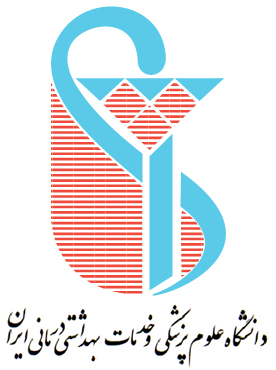      شیوه نامه تطبیق واحد دانشجویان انتقالی دانشگاه ها و موسسات آموزش عالی خارج از کشور دانشگاه علوم پزشکی ایرانمقدمهبا توجه به پذیرش دانشجویان انتقالی در دانشگاه این آیین نامه جهت ایجاد وحدت رویه و هماهنگی در اجرای تطبیق واحدهای دانشجویان انتقالی و اتخاذ تصمیمات مبتنی بر قوانین و مقررات مصوب شورای تطبیق واحد دانشگاه، شیوه نامه اجرایی تطبیق واحد دانشگاه علوم پزشکی ایران به شرح ذیل تدوین گردید.به منظور ساماندهی فرآیند تطبیق واحد دانشجویان انتقالی دانشجویان  از دانشگاه های خارج از کشور، شورایی به نام شورای تطبیق واحد دانشجویان انتقالی دانشگاه علوم پزشکی ایران براساس آیین نامه مصوب شصت و دومین جلسه شورای عالی برنامه ریزی علوم پزشکی مورخ 20/10/94 تشکیل گردید که ترکیب آن عبارت است از:معاون آموزشی دانشگاه (رئیس شورا)مدیر امور آموزشی دانشگاهیکی از اعضاء هیات علمی به انتخاب معاون آموزشی دانشگاهمعاونین آموزشی دانشکده‌ها (برحسب رشته متقاضی)سه نفر از اعضاء هیات علمی مرتبط(ترجیحاً از گروه‌های علوم پایه) به انتخاب رئیس شورااین شیوه نامه در شورای تطبیق دانشگاه طرح و تصویب گردید. با توجه به حجم بالای کار، شورای تطبیق دانشگاه مسئولیت خود را به کمیته های تطبیق مستقر در دانشکده پذیرنده دانشجویان انتقالی تفویض می نماید. این شیوه نامه مبنای اجرای فرایند یکپارچه تطبیق واحد دانشجویان انتقالی از خارج به داخل کشور دانشگاه علوم پزشکی ایران بوده و لازم الاجرا می باشد.فصل اول: شرایط تحصیل در داخل کشورماده 1: ادامه تحصیل دانشجویان انتقالی خارج از کشور به دانشگاه‌های علوم پزشکی داخل کشور طبق ضوابط و مقررات آموزشی دانشجویان داخل است.1-1 به منظور تطبیق ارزیابی دقیق و تخصصی واحدهای گذرانده شده دانشجو، کمیته هایی در دانشکده های پذیرنده تشکیل خواهد شد که ترکیب آن به شرح ذیل خواهد بود: معاون آموزشی دانشکدهنماینده گروه های آموزشی دانشکدهیک نفر نماینده از طرف شورای تطبیق دانشگاه سه نفر نماینده از گروه‌های علوم پایه ذیربط تبصره 1: احکام کمیته تطبیق هر دانشکده را معاون آموزشی دانشگاه به پیشنهاد دانشکده مربوطه صادر می کند. 2-1 بعد از معرفی دانشجو از طریق مرکز خدمات آموزشی وزارت متبوع به دانشگاه، و اخذ پذیرش از دانشگاه علوم پزشکی ایران، واحدهای درسی دانشجوی انتقالی براساس سرفصل دروس رشته تحصیلی مصوب شورایعالی برنامه ریزی علوم پزشکی به عهده کمیته تطبیق واحد دانشکده در دانشگاه مقصد است.3-1 ملاک تعیین تعداد واحدهای گذرانده شده دانشجو از دانشگاه مبداء، صرفاً دروس دانشگاهی که دارای نمره و واحد مشخص است، می باشد. (مطابق با آیین نامه وزارتی)4-1 دروسی که از نظر ساعت و محتوای آن 80% با برنامه‌های آموزشی مصوب شورای عالی برنامه‌ریزی علوم پزشکی مطابقت دارند و نمرات آنها حداقل 12 است با تأیید گروه آموزشی مربوطه، در کمیته تطبیق دانشکده قابل تطبیق خواهند بود. (مطابق با آیین نامه وزارتی)5-1 اگر تعدادی از واحدهای گذرانده شده دانشجو به هنگام ارزشیابی مدارک تحصیلی او در مقطع پایین‌تر پذیرفته شده باشد، این واحدها در مقطع بالاتر قابل محاسبه نیستند. (مطابق با آیین نامه وزارتی)6-1 میانگین کل نمرات دروس پذیرفته شده دانشجو در کارنامه دانشجو ثبت و در میانگین نهایی او مورد محاسبه قرار می‌گیرد. (مطابق با آیین نامه وزارتی)تبصره 2: تعیین و رعایت کلیه شرایط اجرایی و شرایط فراغت از تحصیل دانشجو بر عهده دانشگاه مقصد است. (مطابق با آیین نامه وزارتی)تبصره 3: حداکثر مدت مجاز تحصیل برای پذیرفته شدگان دوره‌های کاردانی، کارشناسی ناپیوسته و پیوسته و دکترای عمومی(پزشکی، دندانپزشکی و داروسازی) به ازاء هر 14 واحد درسی باقیمانده، یک نیمسال تحصیلی است. برای دانشجویان کارشناسی ارشد ناپیوسته، حداکثر طول مدت تحصیل توسط شورای تحصیلات تکمیلی دانشگاه و طبق آیین‌نامه‌های آموزشی دوره مربوطه تعیین می‌گردد. (مطابق با آیین نامه وزارتی)تبصره 4: به ازای هر ۲۰ واحد درسی معادل سازی و پذیرفته شده، یک نیمسال از مدت مجاز تحصیل کسر     می گردد. (مطابق با آیین نامه وزارتی)فصل سوم: مقررات تطبیق واحدهای درسی یا معادل سازی مطابق با برنامه آموزشی رشته تحصیلیماده 2: معادل سازي دروس صرفاً در شیوه هاي آموزشی هم عرض زیر صورت می گیرد:2-1 واحدهاي گذرانده حضوري به دوره هاي حضوري، نیمه حضوري یا غیر حضوري.ماده 3: مرجع پذیرنده درخواست تطبیق دروس، معاونت آموزشی دانشکده و مرجع بررسی کننده شورای تطبیق دانشکده پس از ارسال محتوای درس به گروه آموزشی مربوطه جهت تایید قابلیت تطبیق درس و دریافت پاسخ از گروه می باشد. تبصره: در صورت بررسی اولیه احراز شرایط اولیه فرآیند تطبیق درس قابل اجرا می باشد. ماده 4: پس از جمع آوری نظرات گروه های آموزشی مربوطه و با در نظر گرفتن پیشنهادات آنها، مطابق با مقیاس های تطبیق واحد و متناسب با سیستم نمره دهی دانشگاه مبداء (فصل چهارم) نمرات هر دانشجو در کارنامه به صورت واحد های تطبیقی درج می گردد. شرایط احراز قابلیت تطبیق دروس 3-1 معادل سازی دروس گذرانده شده در صورتی امکان پذیر است که از نظر تعداد واحد درسی یکسان و یا بیشتر از تعداد واحد درسی دانشگاه مقصد باشد. (مطابق با آیین نامه وزارتی)3-2 معادل سازی دروس تخصصی گذرانده شده مطابق با دروس مصوب در برنامه آموزشی رشته باید از نظر اسم واحد درسی مشابه و هم معنا باشد. 3-3 معادل سازی باید در نیمسال اول شروع به تحصیل دانشجو انجام شود، لیکن چنانچه به دلایلی به تاخیر افتد انجام آن باید با مقررات زمان شروع به تحصیل دانشجو صورت گیرد.3-4 معادل سازي دروس عمومي و تربيتي دانشجويان و فارغ التحصيلان دانشگاهي بر اساس مصوبه جلسه 288 شوراي عالي برنامه‌ريزي مورخ 13/9/73 انجام مي‌گيرد. (مطابق با آیین نامه وزارتی)فصل چهارم: مقیاس تطبیق واحدهای درسی یا معادل سازی براساس دانشگاه های خارج از کشورماده 4: ریز نمرات دانشجو از سوی دانشگاه مبداء تایید شده و مهر خدمات آموزشی وزارت بهداشت درمان و آموزش پزشکی را داشته باشد. ماده 5: واحدهای گذرانده شده با برنامه آموزشی مصوب شورای عالی برنامه ریزی وزارت بهداشت در هر رشته تحصیلی تطابق داشته باشد. 5-1 نمرات دروس اخذ شده دانشجویان انتقالی خارج به داخل که به صورت حروف در کارنامه آنان درج گردیده است مطابق جدول زیر، به صورت عددي معادل سازي شده و در محاسبه معدل منظور می گردد. 5-2 نمرات دروس اخذ شده دانشجویان انتقالی خارج به داخل کشور که به صورت مقیاس 1 تا 5 در کارنامه آنان درج گردیده است مطابق جدول زیر، به صورت عددي معادل سازي شده و در محاسبه معدل منظور می گردد. لازم به ذکر است نمرات 2 و کمتر معادل سازی نمی‌گردد.5-3 نمرات دروس اخذ شده دانشجویان انتقالی خارج به داخل کشور که به صورت مقیاس 1 تا 10 در کارنامه آنان درج گردیده است مطابق جدول زیر، به صورت عددي معادل سازي شده و در محاسبه معدل منظور می گردد. لازم به ذکر است نمرات 5 و کمتر از 5 معادل سازی نمی‌گردد.5-4 نمرات دروس اخذ شده دانشجویان انتقالی خارج به داخل کشور که به صورت مقیاس تا 40 و یا A- W در کارنامه آنان درج گردیده است مطابق جدول زیر، به صورت عددي معادل سازي شده و در محاسبه معدل منظور می گردد. لازم به ذکر است نمرات 28 و کمتر معادل سازی نمی‌گردد.5-5 نمرات دروس اخذ شده دانشجویان انتقالی خارج به داخل کشور که به صورت مقیاس از 100 در کارنامه آنان درج گردیده است مطابق جدول زیر، به صورت عددي معادل سازي شده و در محاسبه معدل منظور می گردد. لازم به ذکر است نمرات کمتر از 65 معادل سازی نمی‌گردد.5-6 گروه آموزشی مربوطه با توجه به تخصصی بودن دروس می تواند جهت تطبیق واحد، پیشنهاد برگزاری آزمون جهت درج نمره نهایی را طی مکاتبه به کمیته تطبیق دانشکده ایفاد نماید. فصل پنجم: ارزیابی عملکرد کمیته های تطبیق دانشکده ها در انتهای هر نیمسال تحصیلی پس از پایان پذیرش و تطبیق واحدهای دانشجویان، معاون آموزشی دانشکده گزارشی از نحوه عملکرد کمیته تطبیق دانشکده در شورای تطبیق دانشگاه ارائه خواهد داد. دروس علوم پایه و تخصصی رشته دروس علوم پایه و تخصصی رشته دروس علوم پایه و تخصصی رشته دروس علوم پایه و تخصصی رشته دروس علوم پایه و تخصصی رشته دروس علوم پایه و تخصصی رشته دروس علوم پایه و تخصصی رشته نمره حرفیA+AA-B+BB-معادل عددی191817161514دروس علوم پایه و.تخصصی رشته دروس علوم پایه و.تخصصی رشته دروس علوم پایه و.تخصصی رشته دروس علوم پایه و.تخصصی رشته نمره عددی5excellent4good3average3averageمعادل عددی18-2016-1814-1614-16دروس علوم پایه و تخصصی دروس علوم پایه و تخصصی دروس علوم پایه و تخصصی دروس علوم پایه و تخصصی دروس علوم پایه و تخصصی دروس علوم پایه و تخصصی نمره عددی109876معادل عددی2018.4016.701513.4دروس علوم پایه و تخصصی دروس علوم پایه و تخصصی دروس علوم پایه و تخصصی دروس علوم پایه و تخصصی دروس علوم پایه و تخصصی دروس علوم پایه و تخصصی نمره عددیA37.5-40B35.2-37.6C35.2-32.8D32.8-30.4W30.4-28معادل عددی18.8-2017.6-18.816.4-17.615.25-16.414-15.25دروس علوم پایه و تخصصی دروس علوم پایه و تخصصی دروس علوم پایه و تخصصی دروس علوم پایه و تخصصی دروس علوم پایه و تخصصی نمره عددی100-9190-8180-7165-70معادل عددی18.2 -19.816.2-18.114.2-16.113-14.1